APPLY ONLINE TODAY!!!2020CENSUS.GOV/JOBS
1-855-JOB-2020
1-855-562-2020Federal Relay Service (800) 877-8339 TTY/ASCll
The Federal Relay Service (FedRelay) provide telecommunication services to allow individuals who are deaf, hard of hearing, and/or have speech disabilities to conduct office business with and within the federal government.The U.S. Census Bureau is an Equal Opportunity Employer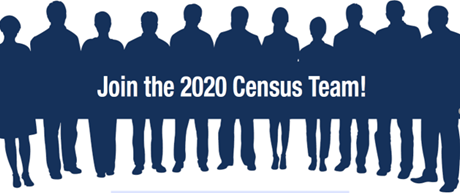 
Recruiting Assistants, Clerks, Office Operations Supervisors and Census Takers
PAY RANGES VARY BASED ON POSITION AND GEORGIA LOCATION:  $12.00 – $27.50 HOURLY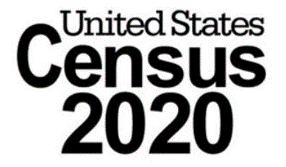 